Temat: Muzykowanie na pożegnanie - śpiewamy szanty.Wakacje zbliżają się wielkimi krokami. Kończy się rok pełen pracy                            i muzycznych przygód. W letnie dni czeka Was zasłużony odpoczynek. Zanim wyruszycie do różnych ciekawych i pięknych miejsc, zaśpiewajmy na pożegnanie czwartej klasy.Co będziemy dzisiaj robić:Dowiemy się co to jest szantaNauczymy się piosenki pt. „Morskie opowieści”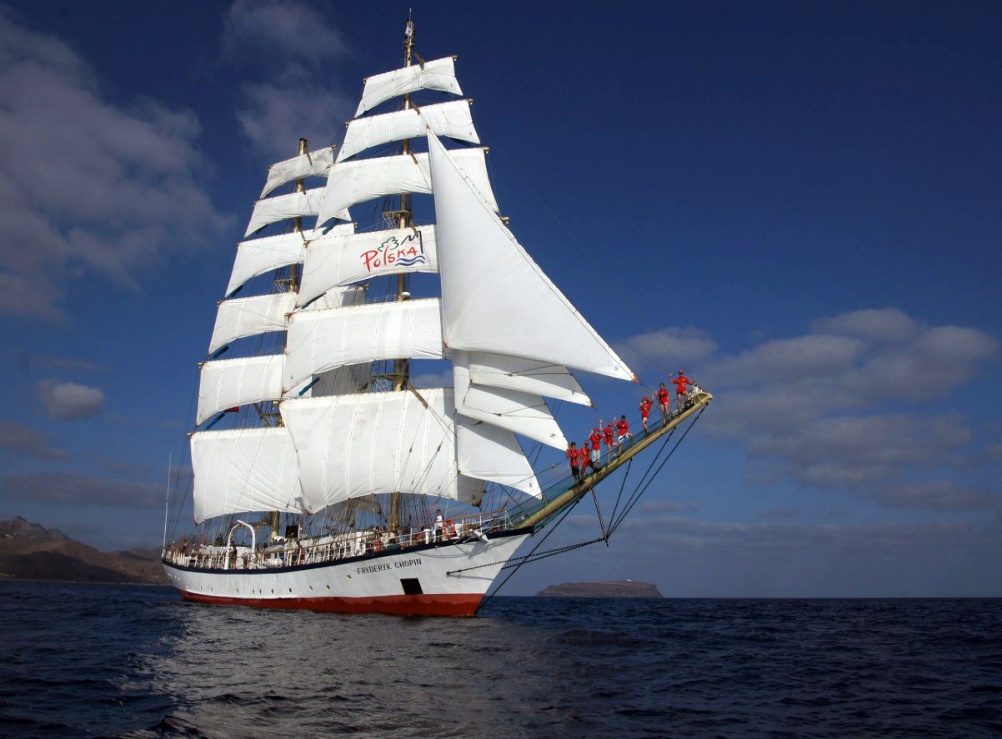 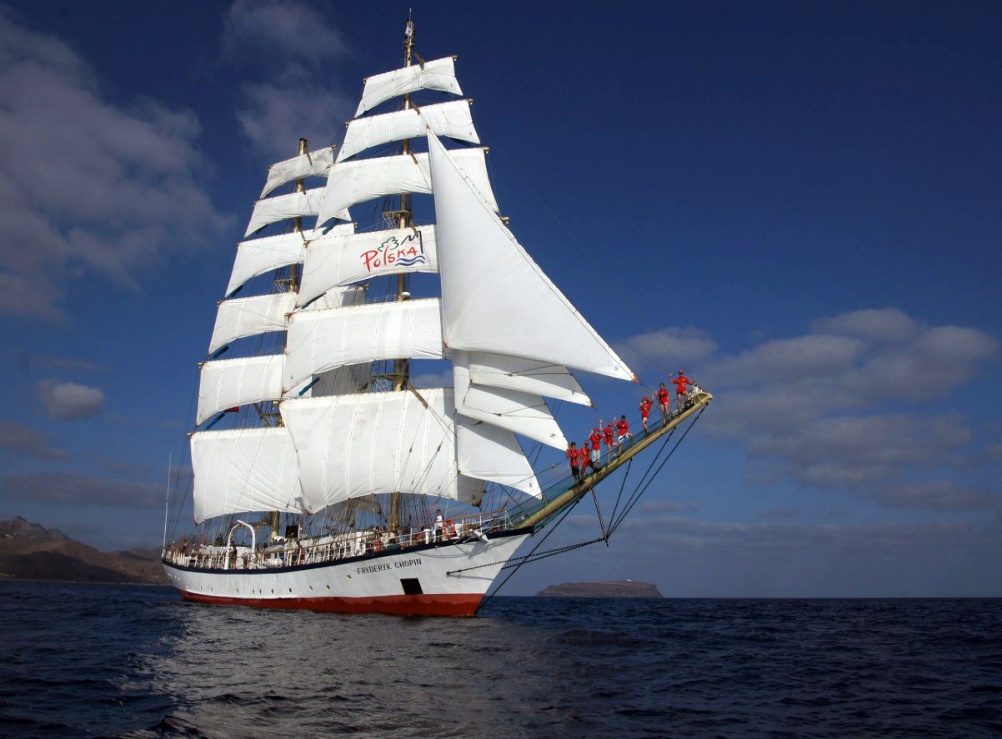 Utwór „Marynarskie opowieści” to szanta czyli piosenka opowiadająca o morzu i codziennym życiu na statku. Szanty od bardzo dawna są śpiewane przez marynarzy, którym rytm tych pieśni uprzyjemnia ciężką pracę na okręcie.PoleceniePrzeczytaj tekst piosenki. Skopiuj poniższy link i przesłuchaj na youtube. Spróbuj zanucić razem z zespołem. https://www.youtube.com/watch?v=Qjd7uUGz-SE” Morskie opowieści”1. Kiedy wiatr zaszumi w głowie, cały świat nabiera treści,wtedy człowiek chętnie słucha morskich opowieści.Kto chce, ten niechaj słucha, kto nie chce, niech nie słucha,jak balsam są dla ucha morskie opowieści.2. Był sobie raz marynarz, który stroił głupie minyalbo skakał też do wody i gonił rekiny.I choć rekin twarda sztuka, to marynarz w wielkiej złościłapał drania od ogona i mu ściskał kości.3. Pływał raz marynarz, który żywił się wyłącznie pieprzem,sypał go do konfitury i do zupy mlecznej.Kto chce, ten niechaj słucha, kto nie chce, niech nie słucha,jak balsam są dla ucha morskie opowieści.Dziękuję Wam serdecznie za pięknie odrabiane zadania domowe, dziękuję Waszym Rodzicom, którzy dzielnie Was wspierali i pomagali w zdalnym nauczaniu muzyki. Pozdrawiam Was cieplutko i do zobaczenie w piątej klasie. Uważajcie na siebie i dbajcie o siebie!!! Wspaniałych wakacji!!!Pani Gosia